个人简历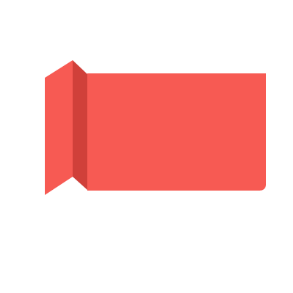 求职目标：姓名：              性别：籍贯：              民族：出生日期：      联系电话：135**27758        电子邮箱：jianlisky@qq.com相片教育背景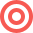 20xx/x-20xx/x工作经验20xx/9—至今xx有限公司                                              职位：主要工作：20xx/x-20xx/xxx有限公司                                              职位：主要工作：技能证书自我评价更多求职简历模板请访问http://www.jianli-sky.com/，祝您生活愉快！（按住键盘的ctrl键，再用鼠标点链接就可以直接打开网站，不用复制到浏览器的）